Central School Annual Sock Hop4th & 5th GradeCentral School PTO is hosting the 4th and 5th grade annual Sock Hop on Friday, January 27th from 3:00-4:30pm in the Central Gymnasium.  This event is for 4th and 5th grade students to have fun dancing to their favorite songs and playing dance games. Only 4th and 5th graders are invited to attend.  School approved snacks and drinks will be provided.  For the event to be successful, we need parent support, we need chaperones!  Below is the link to the sign-up genius.  If you could please help during the event, this will make the Sock Hop a success!www.SignUpGenius.com/go/4090444A9AF2DA57-4thand Students need to turn in the below permission slip in order to attend the Sock Hop.  Students will not be permitted to attend without a signed permission slip.  Please turn your permission slip by Wednesday January 25th to the Central Office or students can give it to their teacher.  We are also collecting canned goods for our annual food drive, if you want to participate bring a donation to the dance.  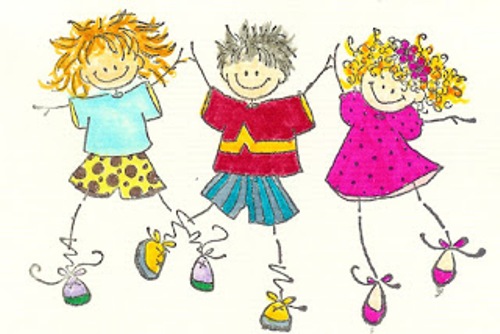 If you have any questions, please contactKathy Wanner: kathy.wanner@gmail.comAnna Lee: annaelee@live.comMelissa Jurgens:  melissa.jurgens@gmail.comThank you,The Dance CommitteeI give permission for ___________________________________ to attend the Central School Sock Hop on January 27th from     3-4:30 pm.  In case of Emergency, I can be contacted at (_____) _____ - ________.Parent’s Name: ______________________________________________________Parent’s Signature: ___________________________________________________Student Grade and Teacher Name: _______________________________________After the Sock Hop_____ My student will walk home _____ I will pick up my student in front of Central at 4:30pm